22.06.2020											         № 518						г. СевероуральскО создании Службы по оказанию психолого-педагогической, консультативной и методической поддержки граждан, имеющих детей, и Отделения ранней помощи детям и их семьям в Североуральском городском округе на базе Муниципального автономного учреждения дополнительного образования «Детский оздоровительно-образовательный Центр психолого-педагогической помощи «Остров»В соответствии с Федеральным законом от 29 декабря 2012 года № 273-ФЗ «Об образовании в Российской Федерации», на основании Указов Президента Российской Федерации от 29 мая 2017 года № 240 «Об объявлении в Российской Федерации Десятилетия детства», от 7 мая 2018 года № 204 «О национальных целях и стратегических задачах развития Российской Федерации на период до 2024 г.», распоряжений Правительства Российской Федерации от 29 мая 2015 года № 996-р «Об утверждении Концепции развития ранней помощи в Российской Федерации на период до 2020 года», от 31 августа 2016 года N 1839-р                            «Об утверждении Концепции развития ранней помощи в Российской Федерации на период до 2020 года», Распоряжения Министерства просвещения Российской Федерации от 01.03.2019 № Р-26 «Об утверждении методических рекомендаций по организации процесса оказания психолого-педагогической, методической и консультативной помощи родителям (законным представителям) детей, а также гражданам, желающим принять на воспитание в свои семьи детей, оставшихся без попечения родителей», Концепции развития психологической службы в системе образования Российской Федерации на период до 2025 года, утвержденной Минобрнауки России 19.12.2017, постановления Правительства Свердловской области от 19.12.2019 N 920-ПП «Об утверждении государственной программы Свердловской области «Развитие системы образования и реализация молодежной политики в Свердловской области до 2025 года», решения Думы Североуральского городского округа от 26.12.2018 № 85 «Об утверждении Стратегии социально-экономического развития Североуральского городского округа на период до 2030 года», постановления Администрации Североуральского городского округа от 31.08.2018 № 913 «Об утверждении муниципальной программы Североуральского городского округа «Развитие системы образования в Североуральском городском округе до 2024 года», в целях разработки единого подхода к формированию механизмов психолого-педагогической помощи в Североуральском городском округе, раннего выявления проблем развития детей, предупреждения социальной дезадаптации, просвещения родительского сообщества и улучшения психоэмоционального климата в Североуральском городском округе, Администрация Североуральского городского округаПОСТАНОВЛЯЕТ:1. Создать на базе Муниципального автономного учреждения дополнительного образования «Детский оздоровительно-образовательный Центр психолого-педагогической помощи «Остров» Службу по оказанию психолого-педагогической, консультативной и методической поддержки граждан, имеющих детей, и Отделение ранней помощи детям и их семьям.2. Утвердить:1) Положение о Службе по оказанию психолого-педагогической, консультативной и методической поддержки граждан, имеющих детей (прилагается);2) Положение об Отделении ранней помощи детям и их семьям (прилагается).3. Контроль за исполнением настоящего постановления возложить на начальника Управления образования Администрации Североуральского городского округа И.Н. Ощепкову.4. Опубликовать настоящее постановление в газете «Наше слово» и на официальном сайте Администрации Североуральского городского округа.Глава Североуральского городского округа					В.П. МатюшенкоУТВЕРЖДЕНОпостановлением АдминистрацииСевероуральского городского округа      от 22.06.2020 № 518«О создании Службы по оказанию психолого-педагогической, консультативной и методической поддержки граждан, имеющих детей, и Отделения ранней помощи детям и их семьям в Североуральском городском округе на базе Муниципального автономного учреждения дополнительного образования  «Детский оздоровительно-образовательный Центр психолого-педагогической помощи «Остров»Положение о Службе по оказанию психолого-педагогической, консультативной и методической поддержки граждан, имеющих детейОбщие положенияСлужба по оказанию психолого-педагогической, консультативной и методической поддержки граждан, имеющих детей, (далее - Служба) создается на базе Муниципального автономного учреждения дополнительного образования «Детский оздоровительно-образовательный Центр психолого-педагогической помощи «Остров» (далее – Центр, МАУ ДО Центр «Остров») для эффективной реализации Федерального проекта «Поддержка семьей, имеющих детей» Национального проекта «Образование». Работа Службы основывается на строгом соблюдении законодательства Российской Федерации, нормативно-правовых актов Российской Федерации и Свердловской области, Федерального закона Российской Федерации от 29 декабря 2012 года № 273-ФЗ «Об образовании в Российской Федерации», Указов Президента Российской Федерации                                   от 29 мая 2017 года № 240 «Об объявлении в Российской Федерации Десятилетия детства», от 07 мая 2018 года № 204 «О национальных целях и стратегических задачах развития Российской Федерации на период до 2024.», распоряжений Правительства Российской Федерации от 29 мая 2015 года № 996-р «Об утверждении Концепции развития ранней помощи в Российской Федерации на период до 2020 года», от 31 августа 2016 года N 1839-р «Об утверждении Концепции развития ранней помощи в Российской Федерации на период до 2020 года», Распоряжения Министерства просвещения Российской Федерации от 01.03.2019 № Р-26 «Об утверждении методических рекомендаций по организации процесса оказания психолого-педагогической, методической и консультативной помощи родителям (законным представителям) детей, а также гражданам, желающим принять на воспитание в свои семьи детей, оставшихся без попечения родителей», Концепции развития психологической службы в системе образования Российской Федерации на период до 2025 года, утвержденной Минобрнауки России 19.12.2017, Концепции развития ранней помощи в Российской Федерации на период до 2020 года, утвержденной распоряжением Правительства Российской Федерации 31.08.2016 № 1839-р и настоящего положения.Деятельность Службы обеспечивается и координируется директором Центра.Служба имеет право заключать партнерские соглашения (договоры) с организациями системы образования, молодежной политики и другими, которые оказывают услуги с психолого-педагогической, консультативной и методической поддержки граждан, имеющих детей, (далее – Организация-партнер), предметом которых является регуляция различных аспектов партнерского взаимодействия в рамках оказания консультативной помощи получателям услуг, с целью обеспечения доступности психолого-педагогической, консультативной и методической помощи гражданам, имеющим детей.Служба может реализовать деятельность посредством специально организованных Консультативных пунктов на базе Организаций-партнеров.Консультативные пункты могут располагаться на территории дошкольных образовательных организаций, общеобразовательных и некоммерческих организаций и других организаций, осуществляющих свою деятельность в направлении психолого-педагогического, социального и (или) методического сопровождения семьи и детей в Североуральском городском округе.Информация о работе и специфике деятельности Службы размещается в СМИ, на информационных стендах в Консультативных пунктах, в дошкольных образовательных организациях и других организациях, на официальных сайтах Управления образования Администрации Североуральского городского округа (далее – Управление образования) и Центра.Деятельность Службы финансируется в рамках муниципального задания.Основные понятия и определенияСлужба – отделение, созданное с целью оказания консультативной помощи получателям услуг в рамках психолого-педагогической, методической либо консультативной помощи.Консультативные пункты - специализированные пункты, создающиеся преимущественно для родителей (законных представителей) детей раннего  дошкольного возраста (от 0 до 3-х лет), а также старшего дошкольного возраста (от 3-х до 8-ми), с целью оказания психолого-педагогической помощи родителям (законным представителям) в поддержке всестороннего развития личности ребёнка, обеспечения единства и преемственности семейного и общественного воспитания.Консультант Службы - специалист Службы, имеющий высшее профессиональное образование или среднее профессиональное образование по направлению подготовки «Педагогика и психология» либо высшее профессиональное образование или среднее профессиональное образование по направлению подготовки «Педагогика и психология», обучение по дополнительным профессиональным программам (программам повышения квалификации) по направлению «Психолого-педагогическая, методическая, консультативная помощь родителям (законным представителям)»,  педагогический стаж работы – не менее 3-х лет, высшую или первую квалификационную категорию.Специалист Службы - это специалист, привлеченный Службой для оказания консультативной помощи получателям услуг на основании трудового договора либо гражданско-правового договора, обладающий соответствующими навыками и компетенциями, имеющий профессиональное образование, владеющий современными методиками и технологиями в сфере педагогики, психологии и логопедии, а также в области смежных дисциплин, прошедший дополнительную профессиональную подготовку психолого-педагогических работников по вопросам развития родительской компетенции, ответственного родительства.Получатели услуг Службы - родители (законные представители) детей, граждане, желающие принять на воспитание в свои семьи детей, оставшихся без попечения родителей, а также педагогические работники, медицинские работники, сотрудники других институтов детства, связанных с проблемами здоровья и развития детей.Услуги психолого-педагогической, консультативной и методической помощи (далее услуги) - услуги, оказываемые получателям услуг Службы по вопросам обучения и воспитания детей.Консультативная помощь - устная консультация в виде ответов на вопросы квалифицированным работником - консультантом, предполагающая разбор любого запроса получателем услуги в пределах вопросов образования детей, в рамках услуг Службы.Очная консультация - консультация, предполагающая оказание консультативной помощи получателям услуг в здании Службы или Консультативного пункта.Выездная консультация - консультация, предполагающая оказание консультативной помощи по месту жительства получателей услуги или в выделенном для проведения консультации помещении, для тех лиц, кто по объективным причинам не имеет возможности обратиться за консультацией в здание Службы или Консультативного пункта (проводится по решению Службы).Дистанционная консультация - консультация, предполагающая оказание консультативной помощи получателям услуг посредством телефонной связи, а также с применением дистанционных образовательных технологий и электронного обучения.Разовая консультация - консультация, предполагающая оказание консультативной помощи получателям услуг по вопросам информационного и рекомендательного характера.Регулярная консультация - консультация, предполагающая оказание консультативной помощи получателям услуг, реализующаяся с определенной периодичностью, решающая обучающие, организационные задачи разработки и периодической корректировки индивидуальной программы психолого-педагогической помощи (коррекции развития).Информационный портал Службы — портал, направленный на оказание информационно-просветительской, методической и консультационной поддержки родителям детей по вопросам образования и воспитания, планирования консультативных и обучающих мероприятий, онлайн-записи на консультации к специалистам Службы различного профиля, а также проведения дистанционных консультаций для родителей.Структура СлужбыСлужба является Отделением психолого-педагогического сопровождения муниципального автономного учреждения дополнительного образования «Детский оздоровительно-образовательный Центр психолого-педагогической помощи «Остров» и осуществляет организацию работы в Североуральском городском округе по оказанию услуг психолого-педагогической, методической и консультативной помощи родителям (законным представителям) детей и гражданам.В структуру Службы могут входить консультативные пункты для различных категорий получателей услуг, созданные на базе других учреждений.Состав Службы представлен следующими специалистами: педагог-психолог, социальный педагог, методист, и при необходимости учителем-логопедом, учителем-дефектологом, клиническим психологом и другими специалистами. Штатное расписание согласовывается начальником Управления образования. Для решения вопросов, выходящих за пределы компетенции консультанта Службы, организовано взаимодействие Службы с другими организациями, регулирующимися межведомственными соглашениями (договорами), регламентирующими различные аспекты взаимодействия в рамках оказания консультативной помощи гражданам по вопросам воспитания, развития, обучения детей.Основные функции СлужбыПрием граждан и предоставление услуг по оказанию психолого-педагогической, методической и консультативной помощи родителям (законным представителям) детей и гражданам, в том числе желающим принять на воспитание в свою семью детей, оставшихся без попечения родителей, в соответствии с Регламентом предоставления услуг, утвержденным директором Центра.Рассмотрение в установленном порядке обращений граждан, определение конкретных форм психолого-педагогической, консультативной и методической помощи родителям (законным представителям).Обеспечение информационного сопровождения деятельности Службы через официальный сайт, средства массовой информации.Разработка методических и информационных материалов по актуальным вопросам обучения, воспитания и развития детей различных категорий и предоставление гражданам в доступной форме информационных материалов (памяток, буклетов, брошюр).Проведение анкетирования получателей услуг с целью выявления уровня их удовлетворенности качеством полученных консультационных услуг.Осуществление ежеквартальных мониторингов оказания консультационных услуг родителям (законным представителям) специалистами (консультантами) Службы и консультативных пунктов.Ведение документации:Журнал учета предоставляемых услуг психолого-педагогической, методической и консультативной помощи;Отчетная документация (аналитические справки).4.8. Организационно-методическое содействие консультационным пунктам в оказании психолого-педагогической, методической и консультативной помощи родителям (законным представителям).Цели и задачи СлужбыЦелью деятельности Службы является создание необходимого информационного и мотивационного поля психолого-педагогической помощи, а также активное включение родителей в целенаправленный развивающий и воспитывающий процесс.Задачи Службы:создание условий для повышения компетентности родителей, в вопросах образования и воспитания;пропаганда позитивного и ответственного отцовства и материнства, значимости родительского просвещения, укрепление института семьи и духовно-нравственных традиций семейных отношений;обеспечение формирования позитивных детско-родительских отношений;обеспечение условий благоприятного социального самочувствия и психологического климата в семьях, воспитывающих детей; в образовательных организациях Североуральского городского округа;профилактика и минимизация отклонений в развитии детей на основе комплексной психолого-педагогической, методической и консультационной помощи гражданам, имеющих детей;формирование культуры безопасного и здорового образа жизни семьи;формирование навыков разрешения споров и конфликтных ситуаций в семье;профилактика семейного неблагополучия и социального сиротства.Содержание деятельности СлужбыКатегории получателей услуг Службы:родители (законные представители) детей дошкольного возраста в возрасте от 0 до 8 лет;граждане, обеспечивающие получение детьми дошкольного образования в форме семейного образования;родители (законные представители) с детьми дошкольного возраста, в том числе  в возрасте от 0 до 8 лет, не получающие услуги дошкольного образования в образовательной организации;родители (законные представители) детей дошкольного возраста и старше, получающие услуги образования в образовательной организации;родители (законные представители) с детьми дошкольного возраста с особыми образовательными потребностями, в том числе с ограниченными возможностями здоровья, детьми-инвалидами;граждане, желающие принять на воспитание в свои семьи детей, оставшихся без попечения родителей;педагогические работники, медицинские работники, сотрудники других институтов детства, связанных с проблемами здоровья и развития детей.Заказчиком консультативной помощи может быть как родитель (законным представитель), так и организация дошкольного образования, общеобразовательная организация (школа).С целью получения консультативной помощи получатель услуги может обратиться лично, позвонить по телефону Службы, записаться для получения услуги через официальный сайт или посредством информационного портала Службы. Консультативная помощь должна быть предоставлена не позднее 10 дней со дня осуществления записи.Получатель услуг имеет возможность обратиться за консультативной помощью к любому квалифицированному специалисту Службы либо к конкретному консультанту.Консультативная помощь предоставляются получателю услуг в виде очной, выездной или дистанционной консультации. Консультации могут быть разовыми и регулярными.Консультативная помощь может ориентировать получателей услуг в нормативно-правовых и организационных аспектах психолого-педагогической помощи, материально-технических условиях ее реализации. Содержание консультативной помощи может включать:информацию о закономерностях развития ребенка в раннем возрасте; об индивидуальных особенностях развития ребенка; задачах, направлениях и средствах развивающего взаимодействия взрослых с ребенком;информацию о помощи, оказываемой детям внешними учреждениями и службами.Каждый получатель услуги, обратившийся за консультативной помощью в Службу, получает консультативную, психолого-педагогическую и методическую помощь по вопросам воспитания, образования и развития детей на безвозмездной основе.Консультант Службы вправе отказаться от оказания консультативной помощи получателям услуг по вопросам, противоречащим законодательству Российской Федерации, выходящим за рамки содержания оказываемой услуги или деятельности консультанта в рамках оказания услуг.В случае если запрос получателя услуг лежит вне содержания консультативной помощи или выходит за пределы профессиональной компетенции специалистов Службы, то консультант Службы направляет получателя услуги в другие Консультативные пункты. При наличии возможности, предоставляет контактную информацию о государственных органах или организациях, в которые можно обратиться за помощью по данному вопросу.При необходимости и по результатам консультации могут проводиться занятия по программам психолого-педагогического сопровождения. После оказания консультативной помощи, получателям услуг предоставляется возможность оценить качество предоставленной услуги по пятибалльной шкале в форме анкеты. В том случае если консультативная помощь была оказана по телефону, то консультант заполняет анкету со слов получателя услуги. В том случае, если консультативная помощь была получена посредством сети интернет, то получатель услуги имеет возможность заполнить анкету на сайте. Все данные, собранные через портал строго конфиденциальны, а полученные результаты в обработанном и обобщенном виде могут входить в отчетные материалы по деятельности Службы.Права и обязанности специалистов (консультантов) СлужбыСпециалисты (консультанты) Службы имеют право:вносить на рассмотрение руководства предложения по совершенствованию оказания консультативных услуг;получать информацию, знакомиться с инструктивными и методическими материалами, необходимыми для работы;участвовать в совещаниях, семинарах и других мероприятиях учреждения при обсуждении вопросов, относящихся к предмету деятельности Службы, принимать решения и участвовать в их подготовке в соответствии с полномочиями;пользоваться правами,	установленными	трудовым законодательством Российской Федерации и локальными нормативными актами;пользоваться услугами связи, в том числе, информационно- коммуникационной сетью Интернет при выполнении функциональных обязанностей в соответствии с гражданско-правовым и трудовым договорами.Специалисты (консультанты) Службы обязаны:своевременно и качественно в соответствии с законодательством, нормативными правовыми,	локальными, организационно распорядительными актами выполнять возложенные на них задачи;соблюдать конфиденциальность в рамках профессиональной деятельности.УТВЕРЖДЕНОпостановлением АдминистрацииСевероуральского городского округа      от 22.06.2020 № 518«О создании Службы по оказанию психолого-педагогической, консультативной и методической поддержки граждан, имеющихдетей, и Отделения ранней помощи детям и ихсемьям в Североуральском городском округена базе Муниципального автономногоучреждения дополнительного образования«Детский оздоровительно-образовательныйЦентр психолого-педагогической помощи«Остров»Положение обОтделении ранней помощи детям и их семьям I. 	Общие положения1.1 Настоящее положение (далее - Положение) регулирует деятельность Отделения по оказанию услуг ранней помощи (далее - Отделение), созданного на базе Муниципального автономного учреждения дополнительного образования «Детский оздоровительно-образовательный Центр психолого-педагогической помощи «Остров» (далее – Центр, МАУ ДО Центр «Остров»).1.2  Отделение создается для работы с детьми в возрасте от 0 до 5 лет, а при необходимости до 7-8 лет, с ограничениями жизнедеятельности или риском появления таких ограничений, и их семьями, в том числе с детьми с ограниченными возможностями здоровья, с выявленными ограничениями жизнедеятельности, детьми-инвалидами (далее - дети, ребенок).1.3 Отделение обеспечивает оказание услуг детям целевой группы и их семьям.1.4 Отделение создается и прекращает свою деятельность по приказу директора Центра.1.5 Подчинение Отделения определяется приказом директора Центра. 1.6 Должностное лицо, выполняющее функции руководителя Отделения, назначается приказом директора Центра. Функции руководителя Отделения может выполнять сотрудник, имеющий необходимые компетенции по организации деятельности в сфере ранней помощи.1.7 В своей деятельности Отделение руководствуется Уставом Центра и настоящим положением, правилами внутреннего распорядка, расписанием работы специалистов и утверждается приказом директора Центра.1.8 Работа Отделения строится на основе принципов компетентности, доступности, регулярности, открытости, семейноцентриованности, природосообразности, командной работы, научной обоснованности, бесплатности. 1.9  В целях обеспечения доступности услуг ранней помощи Центра имеет право открывать пункты ранней помощи в организациях разного типа, профессионально и методически подчиняющихся Отделению ранней помощи МАУ ДО Центр «Остров». 1.10  Деятельность работников Отделения регламентируется должностными инструкциями, разработанными на основе соответствующих профессиональных стандартов. 1.11 Информация о получении ребенком и семьей услуг в Отделении, результаты работы, другая персонифицированная информация, является конфиденциальной. Предоставление указанной информации без письменного согласия родителей (законных представителей) третьим лицам не допускается, за исключением случаев, предусмотренных законодательством Российской федерации. 1.12 Отделение формирует открытые и общедоступные информационные ресурсы, содержащие информацию о своей деятельности, и обеспечивает доступ к таким ресурсам посредством размещения их в информационно-телекоммуникационных сетях, на официальном сайте МАУ ДО Центр «Остров» в сети Интернет.1.13 Отделение работает в сотрудничестве с учреждениями образования, здравоохранения, социальной защиты населения по вопросам всесторонней помощи детям раннего возраста.II. Основные задачи Отделения2.1  Основными задачами Отделения являются:определение нуждаемости детей в услугах ранней помощи;оказание услуг ранней помощи детям и их семьям;обеспечение качества и эффективности услуг ранней помощи;ведение мониторинга и статистического наблюдения за оказанием услуг ранней помощи детям и их семьям;расширение социальных контактов ребенка и семьи;проведение коррекционно - развивающих занятий в том числе от 0+;проведение совместных активностей с ребенком и семьей; разработка и реализация индивидуальных программ ранней помощи, включая повышение компетентности родителей в вопросах взаимодействия с ребенком;поддержка семьи с целью мобилизации ее ресурсов и обеспечение связей с другими ресурсами в обществе и их ближайшем окружении;сопровождение ребенка на этапах перехода на разные ступени образования;создание и реализация пакетов услуг обеспечивающих потребности семьи и ребенка в Североуральском городском округе;информирование профессионального сообщества и общественности о деятельности отделения, включая просветительскую деятельность. III. Услуги, оказываемые детям и их семьям в Отделении3.1 Отделение должно предоставлять детям и их семьям услуги ранней помощи в соответствии с разработанным регламентом.IV. Организация деятельности ОтделенияРабота Отделения проводится в отдельных студиях в здании МАУ ДО Центр «Остров».Общее руководство работой Отделения осуществляет директор Центра.Управление деятельностью Отделения осуществляет руководитель, назначаемый приказом директора Центра. Количество и состав специалистов Отделения определяются штатным расписанием, исходя из кадрового состава МАУ ДО Центр «Остров» и необходимости для оказания всех видов помощи с учетом специфики и численности обслуживаемых детей и семей. Специалисты Отделения должны обладать профессиональными компетенциями, необходимыми для предоставления услуг ранней помощи, подтвержденными соответствующими документами. Деятельность Отделения должна быть обеспечена следующим примерным перечнем должностей:1) руководитель Отделения;2) педагоги-психологи (разной специализации, в том числе арт-терапевт);3) педагог дополнительного образования4) методист;5) социальный педагог;6) клинический психолог; 7) логопед и другие. Руководитель Отделения имеет право приглашать к сотрудничеству различных специалистов на постоянной или временной, договорной основе.За получение консультативных услуг плата не взимается. Семье могут оказываться отдельные виды помощи или их комплекс (пакеты услуг) за дополнительную плату:Пакет «Консультация +»;Пакет «Счастливая семьЯ» (консультирование специалистов + дополнительные услуги);Пакет «Здоровый малыш» (консультирование специалистов + дополнительные услуги);Пакет «Учимся, играя» (консультирование специалистов + дополнительные услуги);Пакет «Семейный проект» (консультирование специалистов + дополнительные услуги).Пакет «Колыбель и музыка над ней» (консультирование специалистов + дополнительные услуги);Пакет «Все начинается в семье» (консультирование специалистов + дополнительные услуги);Пакет «Возраст непослушания» (консультирование специалистов + поведенческая коррекции и дополнительные услуги);Пакет «Трудные дети» (консультирование специалистов + терапия, диагностика, тренинг и дополнительные услуги).Отделение может осуществлять консультативную помощь по следующим вопросам:ранняя помощь детям в развитии (0+) и их семьям;проблемы, связанные поведением и воспитанием, эмоциональные проблемы; возрастные и психические особенности детей, кризисы;позитивная социализация детей;профилактика отклонений и другое. Для получения консультации по ранней помощи родители (законные представители) обращаются в МАУ ДО Центр «Остров» лично, по телефону, через электронную почту, сайт Организации.4.12 Прием осуществляется по предварительно составленному графику. Выбирается удобное время для посещения. Исходя из заявленной тематики, руководитель Отделения привлекает к проведению консультации того специалиста, который владеет необходимой компетенцией в полной мере. V. Контроль за деятельностью Отделения5.1 Непосредственный контроль за работой отделения осуществляет директор МАУ ДО Центр «Остров».5.2 Отчет о деятельности отделения заслушивается на итоговом заседании педагогического совета, результаты предъявляются сообществу в отчетной документации разного уровня.VI. Примерная документация отделения6.1 Состав документации отделения определяется локальными актами Центра.6.2 Основными документами Отделения являются:Положение об Отделении;Годовой план работы Отделения;Годовой отчёт о работе Отделения;Журнал регистрации первичных обращений;Журнал движения детей;Журнал учёта рабочего времени специалистов Отделения;другие документы.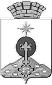 АДМИНИСТРАЦИЯ СЕВЕРОУРАЛЬСКОГО ГОРОДСКОГО ОКРУГАПОСТАНОВЛЕНИЕ